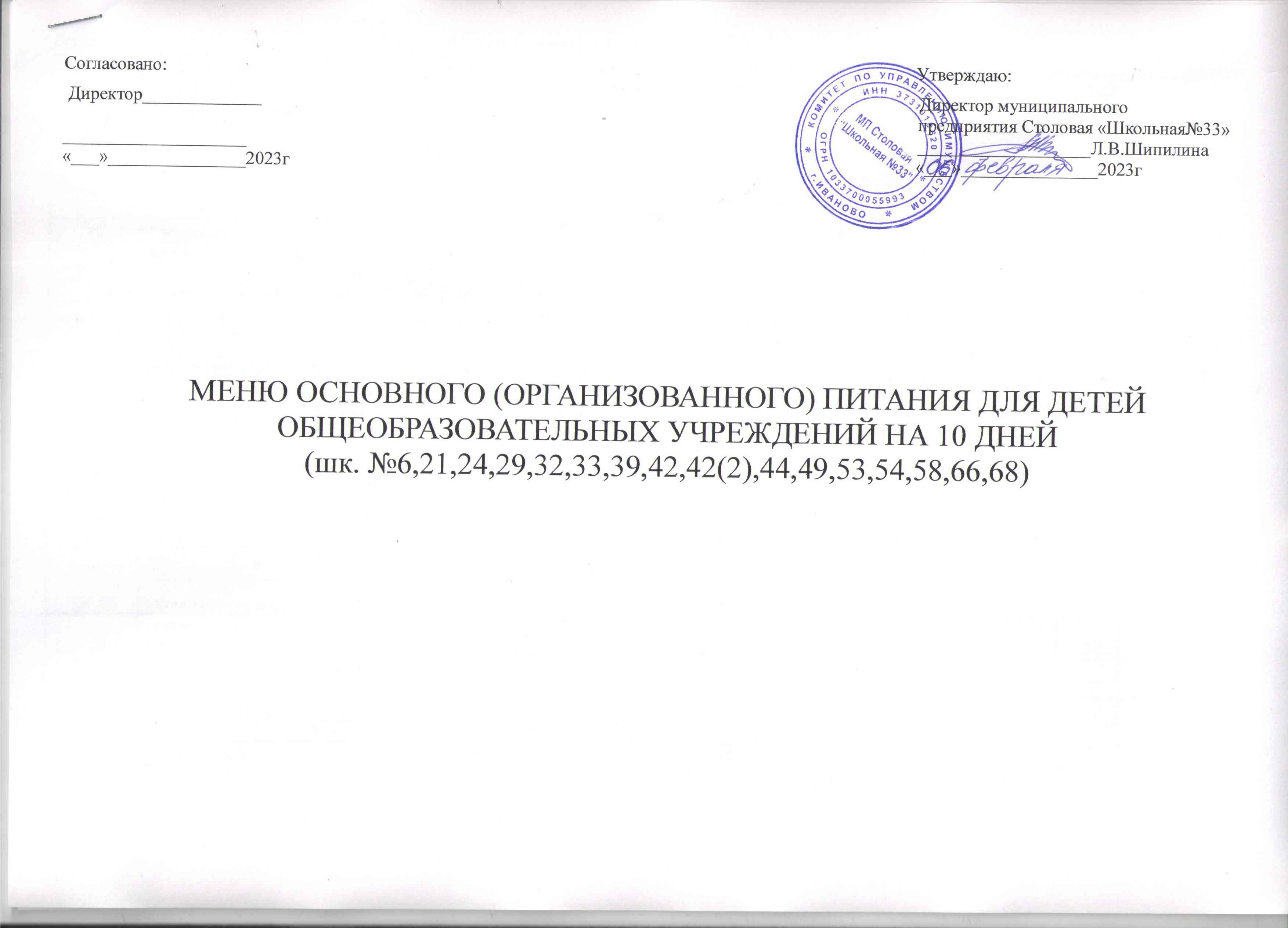 День: вторник. Неделя: 1. Сезон: осень-зима. Возрастная категория: 7-11летДень: среда. Неделя: 1. Сезон: осень-зима. Возрастная категория: 7-11летДень: четверг. Неделя:1. Сезон: осень-зима. Возрастная категория: 7-11летДень: пятница. Неделя: 1. Сезон: осень-зима. Возрастная категория: 7-11летДень: понедельник. Неделя:2. Сезон: осень-зима. Возрастная категория: 7-11летДень: вторник Неделя: 2. Сезон: осень-зима. Возрастная категория: 7-11летДень: среда. Неделя: 2. Сезон: осень-зима. Возрастная категория: 7-11летДень: четверг. Неделя: 2. Сезон: осень-зима. Возрастная категория: 7-11летДень: пятница. Неделя: 2. Сезон: осень-зима. Возрастная категория: 7-11летДень: понедельник. Неделя: 1. Сезон: осень-зима. Возрастная категория: 7-11летДень: понедельник. Неделя: 1. Сезон: осень-зима. Возрастная категория: 7-11летДень: понедельник. Неделя: 1. Сезон: осень-зима. Возрастная категория: 7-11летДень: понедельник. Неделя: 1. Сезон: осень-зима. Возрастная категория: 7-11летДень: понедельник. Неделя: 1. Сезон: осень-зима. Возрастная категория: 7-11летДень: понедельник. Неделя: 1. Сезон: осень-зима. Возрастная категория: 7-11летДень: понедельник. Неделя: 1. Сезон: осень-зима. Возрастная категория: 7-11летДень: понедельник. Неделя: 1. Сезон: осень-зима. Возрастная категория: 7-11летДень: понедельник. Неделя: 1. Сезон: осень-зима. Возрастная категория: 7-11летДень: понедельник. Неделя: 1. Сезон: осень-зима. Возрастная категория: 7-11летДень: понедельник. Неделя: 1. Сезон: осень-зима. Возрастная категория: 7-11летДень: понедельник. Неделя: 1. Сезон: осень-зима. Возрастная категория: 7-11летДень: понедельник. Неделя: 1. Сезон: осень-зима. Возрастная категория: 7-11летДень: понедельник. Неделя: 1. Сезон: осень-зима. Возрастная категория: 7-11летДень: понедельник. Неделя: 1. Сезон: осень-зима. Возрастная категория: 7-11летДень: понедельник. Неделя: 1. Сезон: осень-зима. Возрастная категория: 7-11летДень: понедельник. Неделя: 1. Сезон: осень-зима. Возрастная категория: 7-11летДень: понедельник. Неделя: 1. Сезон: осень-зима. Возрастная категория: 7-11лет№рец.сб.2010гПриём пищи,наименование блюдаМассапорции(г)Пищевые вещества (г)Пищевые вещества (г)Пищевые вещества (г)ЭЦ(ккал)Витамины (мг)Витамины (мг)Витамины (мг)Витамины (мг)Витамины (мг)Минеральные вещества (мг)Минеральные вещества (мг)Минеральные вещества (мг)Минеральные вещества (мг)Минеральные вещества (мг)Минеральные вещества (мг)№рец.сб.2010гПриём пищи,наименование блюдаМассапорции(г)БЖУЭЦ(ккал)РРРРВСАNaKCaMgPFeFeЗавтракЗавтракЗавтракЗавтракЗавтракЗавтракЗавтракЗавтракЗавтракЗавтракЗавтракЗавтракЗавтракЗавтракЗавтракЗавтракЗавтракЗавтракЗавтрак42Сыр порционно156.968.85----1080.060.060.10.217824326.426430.51500.30.3Таб.8Каша вязкая на молоке с м/сл150/54.1714.6536.222610.60.160,6577.4149.3133.791.724,85110.340.450.45Кондитерское изделие1шт/251,580,29,6646,76--------------0.02------------------4.66.617.417.4959/ССЖ/10Какао с молоком2004,083,5417,58118,60.170,170,241,624,461,44216,34152,2221,34124,60,50,5Фрукт 1000.60.615680,3----0,0510,0----26278,016,09,011,02.22.2Хлеб пшеничный201,580,29,6646,76--------0,02-------------------4,66,617,40,220,22Итого завтрак:51518.9728.0488.12649.121.130.5712.48179.8479.74654.44528.5296.89419.9421.0721.07Обед Обед Обед Обед Обед Обед Обед Обед Обед Обед Обед Обед Обед Обед Обед Обед Обед Обед Обед 216Суп с макар.изделиями 25055,921,6115,80,40.40,090,5----782,05232,128,610,738,510,710,7  643   Птица тушеная в соусе50/5011,5310,02,311432,580,192,7526,2180,3126,837,05,670,61,061,06682Рис отварной1503,644,336,72000,670.670.04-----------583.840.252.411960.60.510.51Таб.32Овощи свежие порц200,550,11,9110,250,058,75-----24013057,517,50,40,4859/ССЖ/10Компот из свежих плодов 2000.160.1627,9114,6-----0,10,020,9-----12,02112,414,25,144,40,950,95Хлеб ржано-пшеничный301,680,330,5168,97----0,04---------------------6,97,531,80,930,93Хлеб пшеничный201,580,29,6646,76-----0,02---------------------4,66,617,40,220,22Итого за обед:77024.1420.99100.58700.133.95,390.4512.926.21798.17641.5598.7162.04240.814.7714.77Итого за день:128543.1149.03188.71349.255.031.0225.382062277.911295.99627.23158.93660.7435.8435.84№Рец.Сб.2010гПриём пищи,наименование блюдаМассапорции(г)Пищевые вещества (г)Пищевые вещества (г)Пищевые вещества (г)ЭЦ(ккал)Витамины (мг)Витамины (мг)Витамины (мг)Витамины (мг)Витамины (мг)Минеральные вещества (мг)Минеральные вещества (мг)Минеральные вещества (мг)Минеральные вещества (мг)Минеральные вещества (мг)№Рец.Сб.2010гПриём пищи,наименование блюдаМассапорции(г)БЖУЭЦ(ккал)РРВСАNaKCaMgPFeЗавтракЗавтракЗавтракЗавтракЗавтракЗавтракЗавтракЗавтракЗавтракЗавтракЗавтракЗавтракЗавтракЗавтракЗавтракЗавтракЗавтракЗавтрак41Масло сливочное порционно100,087.250.13660.010,020.02----401.532.4----30.02438Омлет натуральный 13012.0821.522.29251.030.160.430.18227.2450139.272.1611.31581.85944Чай с сахаром и лимоном2070,130,0215,2620,03-----2,83----1,221,314,22,44,40,36Фрукт 1530.60.615680,3----0,0510,0----26278,016,09,011,02.2Хлеб пшеничный201,580,29,6646,76----0,02-------------------4,66,617,40,22Итого за завтрак:52014.4729.5942.28493.790.210.5213.01267.2478.7441.5109.3629.3193.84.65ОбедОбедОбедОбедОбедОбедОбедОбедОбедОбедОбедОбедОбедОбедОбедОбедОбедОбед187Щи из свежей капусты с картофелем 2501,84,956,3289,750,810,1015,8-----591,6383,349,322,1490,83608/759Котлета мясная/соус50/408,3810,029,151621,980,140,5712,5118,42128,329,1430,83107.71.5608688Макаронные изделия отварные с м/сл1505,17,528,520910,430,06----------7,5202,312140,834,5201,9Таб.32Овощи свежие порц200,350,050,9560,10,032,45-----3,5988,57150,25859Компот из с/м ягод2000,780,0527,63114,80,040,030,6----4,1825832,3217,5221,90,48Хлеб ржано-пшеничный301,680,330,5168,97-----0,04---------------------6,97,531,80,93Хлеб пшеничный201,580,29,6646,76-----0,02---------------------4,66,617,40,22Итого за обед:76019.6723.182.72697.2811.520.8531.35118.42735.08970.74144.45309.22171.1812.61Итого за день:128034.1452.691251191.0711.731.3744.36385.621213.781412.24253.81338.52364.9817.26№Рец.Сб.2010гПриём пищи,наименование блюдаМассапорции (г)Пищевые вещества (г)Пищевые вещества (г)Пищевые вещества (г)ЭЦ(ккал)Витамины (мг)Витамины (мг)Витамины (мг)Витамины (мг)Витамины (мг)Минеральные вещества (мг)Минеральные вещества (мг)Минеральные вещества (мг)Минеральные вещества (мг)Минеральные вещества (мг)№Рец.Сб.2010гПриём пищи,наименование блюдаМассапорции (г)БЖУЭЦ(ккал)РРВСАNaKCaMgPFeЗавтракЗавтракЗавтракЗавтракЗавтракЗавтракЗавтракЗавтракЗавтракЗавтракЗавтракЗавтракЗавтракЗавтракЗавтракЗавтракЗавтракЗавтрак608/759Котлета  из птицы/соус50/407,958,388,141432,720,090,4526,91179,3103,2229,8911,140,01,81688Макаронные изделия отварные с м/сл1505,17,528,520910,430,06----------7,5202,312140,834,5201,9958/ССЖ/10Кофейный напиток на молоке2001,580,29,6646,760,02--------------------------4,66,617,40,22Хлеб пшеничный201,580,29,6646,76----0,02-------------------4,66,617,40,22Фрукт 1001.510.512194.50,450,07510----39417842280.6Итого за завтрак:56017.7216.7976.96540.0213.620.2510.4526,91225.8722.5259.09207.1137.3204.75ОбедОбедОбедОбедОбедОбедОбедОбедОбедОбедОбедОбедОбедОбедОбедОбедОбедОбед197Рассольник «Ленинградский» 2502,015,0912,082,30,990,158,4----753,4476,5279,524256,730,92601Плов 18013.918.0527.34237550.234.85391193.9213.4737.4740.45149.11.64Таб. 32Овощи свежие порц200,550,11,9110,250,058,75----24013057,517,50,4944Чай с сахаром и лимоном2070,130,0215,2620,03-----2,83----1,221,314,22,44,40,36Кондитерское изделие1шт/251,580,29,6646,76--------------0.02------------------4.66.617.4Хлеб ржано-пшеничный301,680,330,5168,97---0,04---------------6,97,531,80,93Хлеб пшеничный201,580,29,6646,76----0,02----------------4,66,617,40.22Итого за обед:73221.4413.9976.27554.796.270.4924.85392188.5841.27347.67311.05283.5321.87Итого за день:129239.1630.78153.231094.8119.890.7435.365.93414.31563.79406.76518.15420.83226.62№рец.сб.2010гПриём пищи,наименование блюдаМассапорции(г)Пищевые вещества (г)Пищевые вещества (г)Пищевые вещества (г)ЭЦ(ккал)Витамины (мг)Витамины (мг)Витамины (мг)Витамины (мг)Витамины (мг)Минеральные вещества (мг)Минеральные вещества (мг)Минеральные вещества (мг)Минеральные вещества (мг)Минеральные вещества (мг)№рец.сб.2010гПриём пищи,наименование блюдаМассапорции(г)БЖУЭЦ(ккал)РРВСАNaKCaMgPFeЗавтракЗавтракЗавтракЗавтракЗавтракЗавтракЗавтракЗавтракЗавтракЗавтракЗавтракЗавтракЗавтракЗавтракЗавтракЗавтракЗавтракЗавтрак1044Запеканка творожная со 8014,611,06282700,340,250,33----246,13136,8136,918,6150,60,45сгущённым молоком101,50,0411,365200,040,030,245,5267663,46,845,80,04943Чай с сахаром2000,070,0215,0600,02----0,03---0,38,611,11,40,280,28Фрукт 2001.510.512194.50,450.0710----39417842280.6Хлеб пшеничный201,580,29,6646,76----0,02------------------4,66,617,40,22Итого за завтрак:51019.2611.8385.02523.260.850.3710.5645.5311.43638.422475.4242.081.59Обед Обед Обед Обед Обед Обед Обед Обед Обед Обед Обед Обед Обед Обед Обед Обед Обед Обед 170Борщ из свежей капусты с картофелем 2501,834,9011,7598,4026,20,0610,7----606,1385,349,7326,1354,614,9510/759Котлета рыбная/соус50/409,754,953,801050,130,053,735,82732,57325,5739,0748,53162,20,89Таб.32Овощи свежие порц200,350,050,9560,10,032,45----3,5988,57150,25694Картофельное пюре1503,064,820,4137,31,361.360.2518.16----586.2648.536.927.886.61.01Напиток из сока2001-----25,4105,6----------0.128-----205003412360.6Хлеб ржано-пшеничный301,680,330,5168,97-----0,04-----------------6,97,531,80,93Хлеб пшеничный201,580,29,6646,76----0,02-----------------4,66,617,40,22Итого за обед:76019.2515.2372.47568.0327.790.5743.045.821948.371957.37179.7135.56403.618.8Итого за день:127038.5127.06157.491091.2928.640.9453.651.322259.82595.77403.7210.96645.6820.39№рец.сб.2010гПриём пищи,наименование блюдаМассаПорции (г)Пищевые вещества (г)Пищевые вещества (г)Пищевые вещества (г)ЭЦ(ккал)Витамины (мг)Витамины (мг)Витамины (мг)Витамины (мг)Витамины (мг)Минеральные вещества (мг)Минеральные вещества (мг)Минеральные вещества (мг)Минеральные вещества (мг)Минеральные вещества (мг)№рец.сб.2010гПриём пищи,наименование блюдаМассаПорции (г)БЖУЭЦ(ккал)РРВСАNaKCaMgPFeЗавтракЗавтракЗавтракЗавтракЗавтракЗавтракЗавтракЗавтракЗавтракЗавтракЗавтракЗавтракЗавтракЗавтракЗавтракЗавтракЗавтракЗавтрак637/759Птица отварная/соус50/4011,7412,910,241643,10,11,1849,1158,188,12810,1483,50.9682Рис отварной1503,644,336,72000,670.670.04-----------583.840.252.411960.60.51944Чай с сахаром и лимоном2070,130,0215,2620,03-----2,83----1,221,314,22,44,40,36Табл.32Овощи конс. порц.200.230.530.447.380.050.010.972.8126.625.28.082.515.680.16Хлеб пшеничный201,580,29,6646,76-----0,02-----------------4,66,617,40,22Итого за завтрак:48717.3217.9662.24480.143.850.174.9851.9869.7174.8557.2940.65171.582.15Обед Обед Обед Обед Обед Обед Обед Обед Обед Обед Обед Обед Обед Обед Обед Обед Обед Обед 206Суп картофельный с горохом 2505,4952,716,5148,31.151.150.0758.3----2366.31891.3170.7142.3352.48.2618Тефтели мясные с соусом 60/506,9616,1111,612231,130,260,9216,22113,13169,021,6217,3285,5179679Греча рассыпч. с м/сл1508,859,5559.862802,540,33-----40,0569,8267,526,4140,5210.44.73679Таб.32Овощи свежие порц200,550,11,9110,250,058,75----24013057,517,50,4883/ССЖ/10Кисель из концентр2000.090.0422.11030.360.050.62.7-----25832.3212.63.240.480.09Фрукт 1000,60,4515,570,50,450.0815----394172413,516,53,3Хлеб ржано-пшеничный301,680,330,5168,97-----0,04-----------------6,97,531,80,93Хлеб пшеничный201,580,29,6646,76----0.02-----------------4,66,617,40,22Итого за обед:88025.879.48137.64951.533.361.12125.67586.023283.932666.02385.92408.36526.32771.14Итого за день:136743.1297.44199.881431.677.211.29130.65637.924153.632840.87443.21449.01697.9773.29№ рец.сб.2010Прием пищи,наименование блюдаМасса порции(г)Пищевые вещества (г)Пищевые вещества (г)Пищевые вещества (г)ЭЦ(ккал)Витамины (мг)Витамины (мг)Витамины (мг)Витамины (мг)Минеральные вещества (мг)Минеральные вещества (мг)Минеральные вещества (мг)Минеральные вещества (мг)Минеральные вещества (мг)Минеральные вещества (мг)№ рец.сб.2010Прием пищи,наименование блюдаМасса порции(г)Б  ЖУЭЦ(ккал)РРВСАNaKCaMgРFeЗавтрак Завтрак Завтрак Завтрак Завтрак Завтрак Завтрак Завтрак Завтрак Завтрак Завтрак Завтрак Завтрак Завтрак Завтрак Завтрак Завтрак Таб.8Каша вязкая молочная  с м/сл150/54.4215.2424.0384.60,410.180,750.6258.9144.996.226,6112.80.62424Яйцо вареное1шт/505.084.60.28630.080.21---10053.656224.876.8958/ССЖ/10Кофейный напиток на молоке2001,580,29,6646,76---0,02--------------------------4,66,617,4Кондитерское изделие1шт/251.20.58.2254.2--------------0.02------------------4.66.6Фрукт 1000,60,4515,570,50,450.0815----394172413,516,5Хлеб пшеничный201,580,29,6646,76-----0,02--------------------4,66,617,40.2Итого за завтрак55014.4621.1967.35365.820.490.670.9965.62358.9237.5573.883.8159.7118.12Обед Обед Обед Обед Обед Обед Обед Обед Обед Обед Обед Обед Обед Обед Обед Обед Обед 187Щи из св.капуст. с картофелем 2501,84,956,3289,750,810,115,8------591,6383,349,322,1490.83591Гуляш из говядины25/37,514,5516,82,92213,60,130,92------1117311,521,81-----154,15-------679Греча рассыпч. с м/сл1508,859,5559.862802,540,33------40,0569,8267,526,4140,5210.44.73Таб.32Овощи свежие порц200,350,050,9560,10,032,45-------3,5988,57150.71Напиток из сока2001-----25,4105,6-----0.128-----205003412360.6Хлеб ржано-пшеничный301,680,330,5768,97-----0,04----------------------6,97,531,80.93Хлеб пшеничный201,580,29,6646,76-----0,02--------------------4,66,617,40.2Итого за обед:732.529.8131.88105.66818.087.050.7727.17402301.91560.3151.51195.7513.758Итого за день:1282.544.2753.07173.011183.97.541.4428.16105.622660.81797.8725.31279.5673.45126.12№ рец.сб.2010Прием пищи,наименование блюдаМасса порции(г)Пищевые вещества (г)Пищевые вещества (г)Пищевые вещества (г)ЭЦ(ккал)Витамины (мг)Витамины (мг)Витамины (мг)Витамины (мг)Минеральные вещества (мг)Минеральные вещества (мг)Минеральные вещества (мг)Минеральные вещества (мг)Минеральные вещества (мг)Минеральные вещества (мг)№ рец.сб.2010Прием пищи,наименование блюдаМасса порции(г)БЖУЭЦ(ккал)РРВСАNaKCaMgРFeЗавтрак Завтрак Завтрак Завтрак Завтрак Завтрак Завтрак Завтрак Завтрак Завтрак Завтрак Завтрак Завтрак Завтрак Завтрак Завтрак Завтрак 688Макаронные изделия отварные с м/сл1505,17,528,520910.430.06----------7.5202.312140.834.5201.9608/759Котлета  из птицы/соус50/407,958,388,14143----2,720,090,4526,91179,3103,2229,8911,140,0943Чай с сахаром2000,070,0215,0600.02---0.03-----0.38.611.11.40.280.28Хлеб пшеничный201,580,29,6646,76-----0,02--------------------4,66,617.40.22Фрукт1500.60.614.470.50.45----0.071.5------392782413.516.5Итого за завтрак:61015.316.775.7529.2610.92.80.191.9534.71429.2408.92202.6976.78258.9Обед Обед Обед Обед Обед Обед Обед Обед Обед Обед Обед Обед Обед Обед Обед Обед Обед 206Суп картофельный с горохом 2505,4952,716,5148,31.150.0758.3-----2366.31891.3170.7142.3352.48.2682Рис отварной1503,644,336,72000,670.670.04-----------583.840.252.411960.6592Печень тушеная в соусе35/3512.668.763.811596.071.5928.8655411159200.325.6214.8223.294.72таб.32Овощи конс.порц202,737,214,5133,80,620,084,7------406,6365,290,918,155,80.75944Чай с сахаром и лимоном2070,130,0215,2620,03-----2,83----1,221,314,22,44,4Хлеб ржано-пшеничный301,680,330,5768,97-----0,04----------------------6,97,531.80.93Хлеб пшеничный201,580,29,6646,76-----0,02--------------------4,66,617.40.22Итого за обед:74727.9173.5196.94818.838.512.591.95543.833931.93041.8360.27205.91702.0979.82Итого за день:135743.2190.21172.641348.0919.415.392.095545.783966.64471769.19408.6778.87338.72№ рец.сб.2010Прием пищи,наименование блюдаМасса порции(г)Пищевые вещества (г)Пищевые вещества (г)Пищевые вещества (г)ЭЦ (ккал)Витамины (мг)Витамины (мг)Витамины (мг)Витамины (мг)Минеральные вещества (мг)Минеральные вещества (мг)Минеральные вещества (мг)Минеральные вещества (мг)Минеральные вещества (мг)Минеральные вещества (мг)№ рец.сб.2010Прием пищи,наименование блюдаМасса порции(г)БЖУЭЦ (ккал)РРВСАNaKCaMgРFeЗавтракЗавтракЗавтракЗавтракЗавтракЗавтракЗавтракЗавтракЗавтракЗавтракЗавтракЗавтракЗавтракЗавтракЗавтракЗавтракЗавтрак  643   Птица тушеная в соусе40/4011,5310,02,311432,580.192.7526.2180.3126.8375.670.61.06679Греча рассыпч. с м/сл1508,859,5559.862802,540,33------40,0569,8267,526,4140,5210.44.73944Чай с сахаром и лимоном2070,130,0215,262----0,03-----2,83----1,221,314,22,44,4Фрукт  1501.20.612.1558.5----------------------------------------------------------Хлеб пшеничный201,580,29,6646,76-----0,02--------------------4,66,617,40.22Итого за завтрак60723.2920.3799.18590.265.120.572.7569.03750.1395.589.3166.9300.810.41Обед Обед Обед Обед Обед Обед Обед Обед Обед Обед Обед Обед Обед Обед Обед Обед Обед 216Суп с макар.изделиями 25055,921,6115,80,40.40,090,5----782,05232,128,610,738,5511/759Шницель рыбный/соус 50/4011.626.4610.631561.660.133.790.081006.85539.9848.8431.06135.371.32694Картофельное пюре1503,064,820,4137,31,361.360.2518.16----586.2648.536.927.886.6Таб.32Овощи свежие порц200,350,050,9560,10,032,45-------3,5988,57150.71859/ССЖ/10Компот из с/ф2000.160.1627,9114,6-----0,10,020,9-----12,02112,414,25,144,4Хлеб ржано-пшеничный301,680,330,5768,97-----0,04----------------------6,97,531,80.22Хлеб пшеничный201,580,29,6646,76-----0,02--------------------4,66,617,40.22Итого за обед:76023.4517.991.71645.433.522.086.619.641010.352018.251061.84131.86243.21131.97Итого за день:136746.7438.27190.891235.698.642.659.3588.671760.452413.751151.14298.76544.01142.38№ рец.сб.2010Прием пищи,наименование блюдаМасса порции(г)Пищевые вещества (г)Пищевые вещества (г)Пищевые вещества (г)ЭЦ (ккал)Витамины (мг)Витамины (мг)Витамины (мг)Витамины (мг)Минеральные вещества (мг)Минеральные вещества (мг)Минеральные вещества (мг)Минеральные вещества (мг)Минеральные вещества (мг)Минеральные вещества (мг)№ рец.сб.2010Прием пищи,наименование блюдаМасса порции(г)БЖУЭЦ (ккал)РРВСАNaKCaMgPFeЗавтрак Завтрак Завтрак Завтрак Завтрак Завтрак Завтрак Завтрак Завтрак Завтрак Завтрак Завтрак Завтрак Завтрак Завтрак Завтрак Завтрак 1044Запеканка творожная со сгущённым  молоком8014,611,06282700,340,250,3345,5246,13136,8136,918,6150,60.451044Запеканка творожная со сгущённым  молоком101,50,0411,36520,040,030,2------26,076,063,46,845,80.04943Чай с сахаром 2000,070,0215,0600,02-----0,03------0,38,611,11,40,280.28Фрукт  2001.20.612.1558.5----------------------------------------------------------Хлеб пшеничный201,580,29,6646,76-----0,02--------------------4,66,617,40.22Итого за завтрак51018.9511.9276.17487.260.40.30.5645.5272.43221.421633.4214.080.99ОбедОбедОбедОбедОбедОбедОбедОбедОбедОбедОбедОбедОбедОбедОбедОбедОбед208Суп картофельный с макаронными изделиями2502,72,8417,5118,251,20,188,25------587,3481,4329,227,367.65.5601Плов 15013.918.0527.3423750.234.85391193.9213.4737.4740.45149.11.64Таб.32Овощи свежие порц200,350,050,9560,10,032,45-------3,5988,57150.42859/ССЖ/10Компот из свежих плодов 2000.160.1627,9114,6-----0,10,020,9-----12,02112,414,25,144,4Кондитерское изд1шт/251.20.58.2254.2--------------0.02------------------4.66.6Хлеб ржано-пшеничный301,680,330,5768,97-----0,04----------------------6,97,531,80.22Хлеб пшеничный201,580,29,6646,76-----0,02--------------------4,66,617,40.22Итого за обед:69521.5812.1392.14645.786.30.615.5739.921784.7804.92199.07103.05290.6419Итого за день:120540.5324.05168.311133.046.70.916.1385.422057.131026.32415.07136.45504.7219.99№ рец.сб.2010Прием пищи,наименование блюдаМасса порции (г)Пищевые вещества (г)Пищевые вещества (г)Пищевые вещества (г)ЭЦ(ккал)Витамины (мг)Витамины (мг)Витамины (мг)Витамины (мг)Минеральные вещества (мг)Минеральные вещества (мг)Минеральные вещества (мг)Минеральные вещества (мг)Минеральные вещества (мг)Минеральные вещества (мг)№ рец.сб.2010Прием пищи,наименование блюдаМасса порции (г)БЖУЭЦ(ккал)РРВСАNaKCaMgPFeЗавтрак Завтрак Завтрак Завтрак Завтрак Завтрак Завтрак Завтрак Завтрак Завтрак Завтрак Завтрак Завтрак Завтрак Завтрак Завтрак Завтрак Блины п/ф1204.1714.6536.222610.6----0.160,6577.4149.3133.791.724,85110.34Йогурт1002.92.54500.80.20.7205014612014900.1Фрукт 1500,80,222,5980,200,0938-------1215636111710Итого за завтрак3707.8717.3562.724091.60.2938.8620.65139.4451.3289.7116.7131.85120.44Обед Обед Обед Обед Обед Обед Обед Обед Обед Обед Обед Обед Обед Обед Обед Обед Обед 235Суп молочный 2505,54,75179,61500,510,270,8233353,9218,816326,7136,914.9679Греча рассыпч. с м/сл1508,859,5559.862802,540,33------40,0569,8267,526,4140,5210.44.73608/759Биточек  из птицы/соус50/407,958,388,141432.720.090.4526.91179.3103.2229.8911.1401.81Сок фруктовый 2001,0-----20,284,80,20,0444------12240148142.8Хлеб ржано-пшеничный301,680,330,5768,97-----0,04----------------------6,97,531,80.93Хлеб пшеничный201,580,29,6646,76-----0,02--------------------4,66,617,40.22Итого за обед:74026.5623.21278.03773.535.970.795.2799.92115829.52244.79200.4450.525.39Итого за день:111034.4340.56340.751182.537.571.0844.13120.552254.41280.82534.49317.1582.35145.83